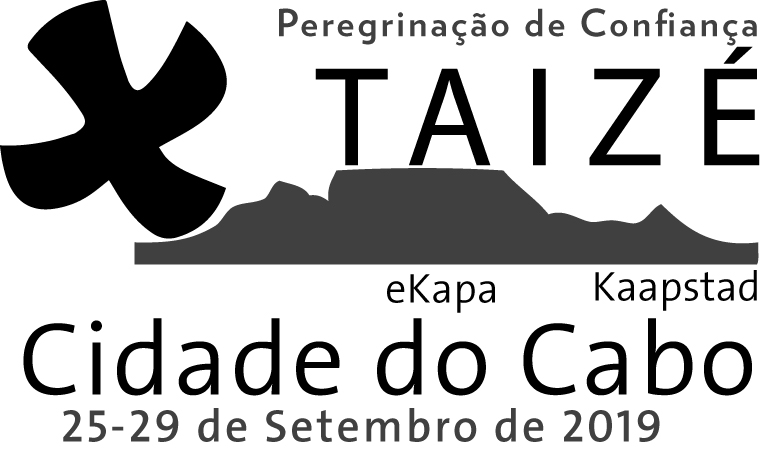    Os cinco dias do Encontro de Jovens na Cidade do CaboJuntos, procurar caminhos de esperançaEncontro de jovens Vários milhares de jovens da África do Sul, do continente africano e de mais longe vão reunir-se numa Peregrinação de Confiança. - Celebrar Cristo, fonte de paz e de verdadeira reconciliação. Rezar, cantar, fazer silêncio e falar sobre a fé com outros jovens.  -  Partilhar com pessoas de culturas diferentes e descobrir as suas vidas. - Fazer a experiência da Igreja como fermento de unidade e comunhão na família humana.   -  Ser acolhido em famílias locais. O Encontro Internacional de Jovens na Cidade do Cabo, de 25 a 29 de Setembro de 2019, vai ser uma nova etapa da «Peregrinação de Confiança através da Terra» organizada pela Comunidade de Taizé.Este encontro vai dar coragem aos jovens na sua procura de Deus, ajudando-os a ter uma confiança mais profunda neles próprios e nos outros. O programa convida-os a estarem atentos aos sinais e testemunhas de esperança presentes à sua volta e dá-lhes coragem para assumir responsabilidades como portadores de paz e confiança na Igreja e na sociedade.O programa diário vai incluir orações comunitárias e tempos de partilha. De manhã, o programa será em várias paróquias/igrejas locais espalhadas pela cidade e a partir do meio-dia será num local central comum.Os participantes no Encontro da Cidade do Cabo vão ser alojados por pessoas das paróquias e comunidades locais. O contacto pessoal é um aspeto importante desta peregrinação. Os jovens serão acolhidos com condições simples em famílias.Todos os dias, ao meio-dia, um serviço de transporte de autocarro (e/ou comboio) vai trazer os jovens das paróquias locais para o programa no local central comum e levá-los de volta depois da oração ao final da tarde.Vir a este encontro na Cidade do Cabo envolve uma participação em todo o programa.Os irmãos de TaizéA Comunidade Ecuménica de Taizé foi fundada em 1940 pelo Irmão Roger na pequena aldeia de Taizé, França. Hoje a Comunidade reúne uma centena de irmãos vindos de mais de 25 países diferentes. Através da sua vida comunitária, são um sinal de unidade e de paz. Comprometem-se para toda a vida na Comunidade e vivem exclusivamente do seu próprio trabalho. Os irmãos vivem e procuram juntos viver a unidade dos Cristãos e acolhem jovens todas as semanas durante o ano, em Taizé e em encontros internacionais. Os jovens que participam nos encontros são chamados a serem testemunhas de paz nos lugares onde vivem, nas suas comunidades locais, cidades ou Igrejas. Para os encorajar, a Comunidade organiza encontros todos os anos com as Igrejas locais em cidades como Joanesburgo (1995), Calcutá (2006), Cochabamba - Bolívia (2007), Nairobi (2008), Manila (2010), Santiago do Chile (2010), Berlim (2011), Kigali (2012), Cotonou - Benim (2016), Basileia (2017)…http://www.taize.fr/capetownInformações práticasDatas: Quarta-feira, 25 de Setembro de 2019, chegada e acolhimento durante a manhã e primeira oração comunitária. Partida no Domingo à tarde, 29 de Setembro.Participantes: dos 18 aos 35 anos de idade.Alojamento e pequeno-almoço nas famílias de acolhimento.Refeições simples vão ser servidas ao meio-dia e ao final da tarde no local central.O transporte será organizado a partir de cada paróquia de acolhimento para o local central.Data final de inscrição: 21 Julho 2019 através da tua congregação local, capelania, pastoral juvenil. 
Mais informações e inscrições: Irmãos de Taizé, Saint Bartholomew’s, 73 Upper Queens Road, Walmer Estate            capetown@taize.fr   br Luc +27 76 576 9474 luc@taize.frQuarta-feira 25.09.2019Quinta-feira 26.09.2019Sexta-feira    27.09.2019Sábado 28.09.2019Domingo    29.09.2019 Acolhimento entre as 7h00 e as 12h00 no local centralTransporte para as paróquias de acolhimento 8h00: Oração da manhã na paróquia/igreja local, seguida de um programa da manhã local na paróquia:“Visitar e ir ao encontro de testemunhas de esperança que vivam perto de nós.” 8h00: Oração da manhã na paróquia/igreja local, seguida de um programa da manhã local na paróquia:“Visitar e ir ao encontro de testemunhas de esperança que vivam perto de nós.” 8h00: Oração da manhã na paróquia/igreja local, seguida de um programa da manhã local na paróquia:“Visitar e ir ao encontro de testemunhas de esperança que vivam perto de nós.”Celebração Dominicalnas paróquias de acolhimento/ igrejas locais Acolhimento entre as 7h00 e as 12h00 no local centralTransporte para as paróquias de acolhimento11h00: Partida das paróquias/igrejas locais para o local central11h00: Partida das paróquias/igrejas locais para o local central11h00: Partida das paróquias/igrejas locais para o local centralCelebração Dominicalnas paróquias de acolhimento/ igrejas locais Acolhimento entre as 7h00 e as 12h00 no local centralTransporte para as paróquias de acolhimento12h00: almoço e Oração comunitária com leituras bíblicas curtas, cânticos meditativos e silêncio.À tarde: Reflexão bíblica, partilha em pequenos grupos, ateliers sobre vários temas (fé e vida, apresentações culturais…).12h00: almoço e Oração comunitária com leituras bíblicas curtas, cânticos meditativos e silêncio.À tarde: Reflexão bíblica, partilha em pequenos grupos, ateliers sobre vários temas (fé e vida, apresentações culturais…).12h00: almoço e Oração comunitária com leituras bíblicas curtas, cânticos meditativos e silêncio.À tarde: Reflexão bíblica, partilha em pequenos grupos, ateliers sobre vários temas (fé e vida, apresentações culturais…).PartidaPartida das paróquias para o local central12h00: almoço e Oração comunitária com leituras bíblicas curtas, cânticos meditativos e silêncio.À tarde: Reflexão bíblica, partilha em pequenos grupos, ateliers sobre vários temas (fé e vida, apresentações culturais…).12h00: almoço e Oração comunitária com leituras bíblicas curtas, cânticos meditativos e silêncio.À tarde: Reflexão bíblica, partilha em pequenos grupos, ateliers sobre vários temas (fé e vida, apresentações culturais…).12h00: almoço e Oração comunitária com leituras bíblicas curtas, cânticos meditativos e silêncio.À tarde: Reflexão bíblica, partilha em pequenos grupos, ateliers sobre vários temas (fé e vida, apresentações culturais…).Partida17h30: jantar e Oração comunitária 17h30: jantar e Oração comunitária 17h30: jantar e Oração comunitária 17h30: jantar e Oração comunitária 19h45: transporte de volta para as paróquias de acolhimento/igrejas locais e famílias.19h45: transporte de volta para as paróquias de acolhimento/igrejas locais e famílias.19h45: transporte de volta para as paróquias de acolhimento/igrejas locais e famílias.19h45: transporte de volta para as paróquias de acolhimento/igrejas locais e famílias.19h45: transporte de volta para as paróquias de acolhimento/igrejas locais e famílias.